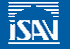 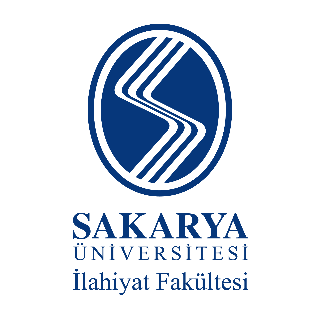 المؤتمر الدوليالجيل المؤسّس للعلوم الإسلاميّة: التّابعون" هويّة التّابعين وتأسيس العلوم الإسلاميّة"(6-7 مايو 2023، صكاريا – تركيا)استمارة الاشتراكالاسم واسم العائلةجهة العملالعنوانالهاتفالبريد الإلكترونيعنوان البحثملخص البحثالتاريخ